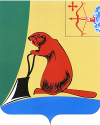 О внесении изменения в постановление администрации Тужинского муниципального района от 09.03.2017 № 57В связи с кадровыми изменениями администрация Тужинского муниципального района ПОСТАНОВЛЯЕТ:Внести в постановление администрации Тужинского муниципального района от 09.03.2017 № 57 «О межведомственной комиссии по профилактике правонарушений в Тужинском муниципальном районе» следующее изменение:Утвердить состав межведомственной комиссии по профилактике правонарушений в Тужинском муниципальном районе в новой редакции согласно приложению. Настоящее постановление вступает в силу с момента официального опубликования в Бюллетене муниципальных нормативных правовых актов органов местного самоуправления Тужинского муниципального района Кировской области.Глава Тужинскогомуниципального района    Л.В. БледныхПриложениеУТВЕРЖДЕН постановлением администрации Тужинского муниципального районаот 18.03.2020 № 100СОСТАВмежведомственной комиссии по профилактике правонарушенийв Тужинском муниципальном районе ___________АДМИНИСТРАЦИЯ ТУЖИНСКОГО МУНИЦИПАЛЬНОГО РАЙОНАКИРОВСКОЙ ОБЛАСТИПОСТАНОВЛЕНИЕПОСТАНОВЛЕНИЕАДМИНИСТРАЦИЯ ТУЖИНСКОГО МУНИЦИПАЛЬНОГО РАЙОНАКИРОВСКОЙ ОБЛАСТИПОСТАНОВЛЕНИЕПОСТАНОВЛЕНИЕАДМИНИСТРАЦИЯ ТУЖИНСКОГО МУНИЦИПАЛЬНОГО РАЙОНАКИРОВСКОЙ ОБЛАСТИПОСТАНОВЛЕНИЕПОСТАНОВЛЕНИЕАДМИНИСТРАЦИЯ ТУЖИНСКОГО МУНИЦИПАЛЬНОГО РАЙОНАКИРОВСКОЙ ОБЛАСТИПОСТАНОВЛЕНИЕПОСТАНОВЛЕНИЕ18.03.2020№100пгт Тужапгт Тужапгт Тужапгт ТужаМАРЬИНАНаталия Александровна-заместитель главы администрации
Тужинского муниципального района по
социальным вопросам – начальник
управления образования, председатель
комиссииЛЫСАНОВАСветлана Николаевна-заведующий отделом МКУ Отдела культуры, спорта и молодежной политики администрации Тужинского муниципального района, заместитель председателя комиссииГРИБОВСКАЯМария Эдуардовна-главный специалист, ответственный
секретарь КДН и ЗП администрации
Тужинского муниципального района,
секретарь комиссии Члены комиссии:БАГАЕВЭдуард Николаевич-директор МБУК Тужинский РКДЦ, 
депутат Тужинской районной Думы 
(по согласованию)БЕРЕСНЕВАлексей ВасильевичГУЛЯЕВОлег Владимирович--начальник ПП «Тужинский» МО МВД
России «Яранский» майор полиции 
(по согласованию)начальник МО МВД России «Яранский», подполковник полиции 
(по согласованию)ЗАХАРОВ Павел Васильевич-глава администрации Грековского
сельского поселения (по согласованию)ЗВЕРЕВДмитрий Владимирович-заместитель начальника отдела – начальник полиции МО МВД России «Яранский», подполковник полиции 
(по согласованию)ЗЫКОВ Алексей Николаевич-заместитель начальника полиции 
(по охране общественного порядка) 
МО МВД России «Яранский», подполковник полиции (по согласованию)КУЗНЕЦОВ Андрей Леонидович-главный врач КОГБУЗ «Тужинская центральная районная больница» 
(по согласованию)МИЛЬЧАКОВАЯна АнатольевнаМИХЕЕВЕгор Владимирович--ведущий специалист управления образования администрации Тужинского
муниципального районазаместитель руководителя Яранского межрайонного следственного отдела СУ
СК России по Кировской области,
старший лейтенант юстиции (по
согласованию)НОСКОВАОльга ВалерьевнаОНОСОВЕвгений Валерьевич--старший инспектор Яранского МФ ФКУ
УИИ УФСИН России по Кировской
области (по согласованию)глава Михайловского сельского поселения (по согласованию)ПЕРМИНОВ Александр Геннадьевич-ведущий специалист по физкультуре 
и спорту МКУ Отдела культуры, спорта 
и молодежной политики администрации Тужинского муниципального районаСЕНТЕМОВСергей Иванович-глава администрации Тужинского городского поселения (по согласованию)СУСЛОВАлександр Иванович-директор КОГКУ ЦЗН Тужинского района, депутат Тужинской районной Думы (по согласованию)ТОХТЕЕВГерман Николаевич-глава администрации Ныровского сельского поселения (по согласованию)ЦАРЕГОРОДЦЕВАЮлия Геннадьевна-ведущий специалист по молодежной политике МКУ Отдела культуры, спорта 
и молодежной политики администрации Тужинского муниципального района, старший волонтер отряда волонтёров Тужинского муниципального районаШИШКИНАСветлана Ивановна-управляющий делами – начальник управления делами администрации Тужинского муниципального района